Col Flash…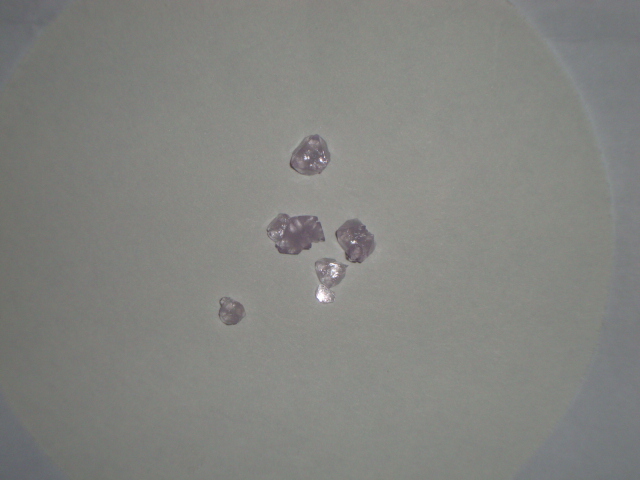 e senza…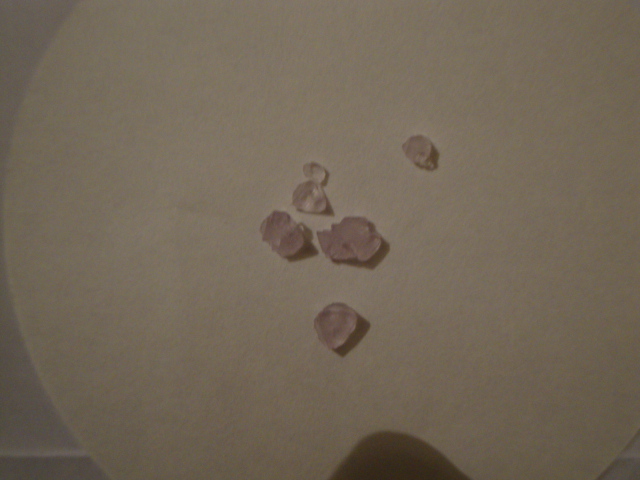 Il colore in entrambi i casi mi sembra non troppo falsato (è quello all’incirca) 